.РЕГЛАМЕНТ I Спортивных игрАссоциации УниверситетовТюркcкого Совета   15-19 мая 2017, БишкекЦЕЛЬ И ЗАДАЧИI Спортивные игры  Ассоциации Университетов стран Тюркского Совета проводятся с целью укрепления дружбы и сотрудничества между Университетами и решают следующие задачи:дальнейшее развитие и популяризация физической культуры и  спорта среди студентов Университетов стран – Тюркского Совета;внедрение физической культуры, национальных и олимпийских видов спорта в  посведневную жизнь студентов университетов, повышения их  интереса к здоровому образу жизни; дальнейшее укрепление дружбы и единства студентов университетов Тюркского Совета;выявление лучших спортсменов университетов ассоциации Тюркского Совета.II.РУКОВОДСТВО СОРЕВНОВАНИЙ	Общее руководство организацией и проведением I Спортивных игр  ассоциации университетов Тюркского Совета возлагается на Организационный комитет, утвержденный руководством Тюркского Совета.Непосредственное проведение соревнований по видам спорта возлагается на Высшую школу физической культуры и спорта Кыргызско-Турецкого Универитета “Манас” и Главную судейскую коллегию.III. УЧАСТНИКИ СОРЕВНОВАНИЙ И ПРОГРАММА	В I Спортивных Играх могут принять участие студенческие сборные команды  университетов - членов АссоциацииУниверситетов Тюркского Совета. Играм допускаются студенты дневного отделения университета и обучающиеся только по программе бакалавриата. Программа I Спортивных Игр Примечание: 14 мая 2017 года проводится окончательная регистрация сборных команд-участников.Решения по  изменению программы соревнований и сроков проведения игр принимаются на совместных  собраниях судейской коллегии и представителей команд.Программа I Спортивных Игр, перечень видов и требования даны в приложении 1.IV. УСЛОВИЯ ПРОВЕДЕНИЯ СОРЕВНОВАНИЙ	Соревнования по видам спорта, включенных в программу I Спортивных Игр  Ассоциации Университетов Тюркского Совета проводятся по официальным правилам, утвержденным международными федерациями  по  видам спорта. Команды по стритболу, волейболу, мини-футболу, таяк тартышу делятся на подгруппы  (по жеребьевке). 	Команды, занявшие первые и вторые места в подгруппах образуют финальную группу, в которой команда, занявшая первое место в первой подгруппе играет с командой, занявшей второе место во второй подгруппе, и.т.д.Протесты по проведению и результатам соревнований подаются официальным представителем или капитаном команды не позднее 1 часа  после окончания соревнований. Протест рассматривается главной судейской коллегией и принимается решение до начала соревнований следующего дня.Взвешивание спортсменов и жеребьевка команд проводится в местах, определенных главной судейской коллегией и с участием тренеров команд.V. НАГРАЖДЕНИЕ	Определение победителей I Спортивных Игр  проводится отдельно в каждом виде программы соревнований.	Команды и участники, занявшие 1, 2, 3 места по видам спорта  награждаются золотыми, серебряными и бронзовыми медалями, а также  дипломами соответствующих степеней.VI. ЗАЯВКИЗаявки  по видам спорта с Ф.И.О., с количеством участников, визой врача о допуске к соревнованиям за подписью руководителей университетов и заверенные с гербовой печатью должны быть представлены в мандатную комиссию I Спортивных игр до 20 апреля 2017 г.  на электронный адрес: bilgi.besyo@manas.edu.kg. 	Форма заявки дана в Приложении 2.XI. УСЛОВИЯ ФИНАНСИРОВАНИЯ	Транспорные расходы сборных команд – участников I Спортивных Игр  обеспечиваются за счет командирующих университетов .  	Расходы по проживанию, питанию участников, а также расходы по организации и проведению соревнований, награждению победителей соревнований несут Организаторы - Ассоциация университетов Тюркского Совета, Ректорат Кыргызско-Турецкого Университета “Манас” и организационный комитет.Приложение № 1ПРОГРАММА I СПОРТИВНЫХ ИГР АССОЦИАЦИИ УНИВЕРСИТЕТОВ ТЮРКСКОГО СОВЕТАКаждый университет может принять участие  в одном или в нескольких видах соревнований.Приложение 2 ИМЕННАЯ ЗАЯВКА НА УЧАСТИЕ В I СПОРТИВНЫХ ИГРАХ АССОЦИАЦИИ УНИВЕРСИТЕТОВ ТЮРКСКОГО СОВЕТАпо _____________________________________________спортуВрач  (Ф.И.О.) ___________________                _________________ (подпись)Подпись руководителя университета  ______________  ____________ (Ф.И.О.)ПечатьПРАВИЛА СОРЕВНОВАНИЙ ПО ВИДАМ СПОРТАСтритбол (микс)Состав команды: 2мужчин и 1 девушка или 2  девушки и 1 мужчина. Места команд  определяются по количеству очков, набранных по  результатам проведенных игр. Игры  проводятся в соответствии с общепринятыми международными правилами соревнований, утвержденные международной федерацией баскетбола (FİBA).Волейбол (девушки)Состав команды: 8+1 тренер.Игры проводятся в 5 партий. Места команд  определяются по количеству очков, набранных по  результатам проведенных игр. Подсчет очков и игры проводятся в соответствии с общепринятыми международными правилами соревнований, утвержденные международной федерацией волейбола (FİVA).Мини-футболСостав команды: 8+1 тренер.Во время игры в поле 4 игрока и  1 вратарь. Места команд  определяются по количеству очков, набранных по  результатам проведенных игр. Подсчет очков и игры проводится в соответствии с общепринятыми международными правилами соревнований, утвержденные международной федерацией футбола (FİFA).Эркин кʏрɵшВесовые категории в соревнованиях по вольной борьбе: 61 кг, 65 кг, 74 кг, 86 кг.Греко-римская борьбаГрек-римдик кʏрɵш боюнча салмактык  категориялар: 59 кг, 66 кг, 71 кг, 80 кг.Взвешивание проводится в предыдущий день перед соревнованиями в 17:00-17:30 часов.Разрешается в своей весовой категории перевес до 2 кг. Места команд определяются по сумме набранных баллов. Подсчет очков и встречи проводятся в соответствии с общепринятыми международными правилами соревнований, утвержденные международной федерацией борьбы (UWW).Таяк тартыш (maswrestling)Весовые категории участников соревнований по Таяк тартыш (maswrestling):  :  	Девушки: до 54 кг 	Мужчины: до 80 кг от  81 кгдо 90 кг Места команд определяются по сумме набранных баллов. Подсчет очков и соревнования проводятся в соответствии с общепринятыми международными правилами соревнований, утвержденные международной федерацией мастврестлинга  (M-W).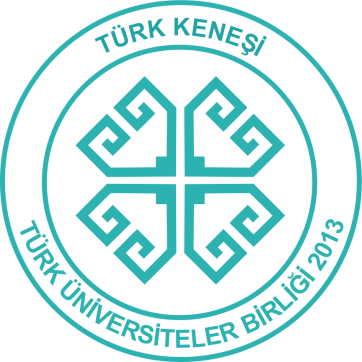 «УТВЕРЖДАЮ»ПредседательАссоциацииУниверситетовТюркcкого Совета                    Ректор КТУ “Манас”,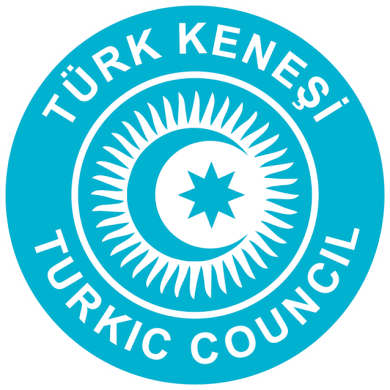      профессор, доктор Себахаттин  Балжы____________________________________              .......................................2017-гДатаВремяВид спорта и место проведения15-мая 2017 г.17.00Церемония открытия I Спортивных Игр15-19-мая 2017 г.10.00-15.00 Волейбол. Спорт комплекс15-19-май 2017 г.15.00-20.00 Стритбол . Спорт комплекс15-18-мая 2017г.10.00-18.00 Мини футбол. Футбольное поле 17 мая 2017 г.09.00-14.00 Греко- рим борьба. Спорт комплекс17 мая 2017г.14.00-19.00 Вольная борьба. Спорт комплекс18 мая 2017 г.11.00-16.00Таяк тартыш. Зал борьбы19мая  2017 г.12.00 -Церемония награждения победителейСпорт комплекс №Виды спортаМужчины ЖенщиныТренер1Стритбол (микс)3212Волейбол (девушки)-813Футбол (мини)8-14Вольная борьба415Грек-римская борьба416Таяк тартыш (масреслинг)2117Руководитель делегации-1№Фамилия, имя, отчествоГод рождРазрядВиза врача12345678